السيرة الذاتية                   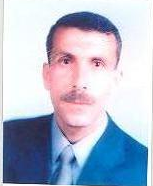 الاسم:الدكتور عمار عبد الله محمود الفريحاتتاريخ ومكان الولادة: راجب 3/6/1972م                             الجنسية:الأردنيةالرتبة الأكاديمية:أستاذ مشاركهاتف:     00962772575035 العنوان البريدي: المملكة الأردنية الهاشمية- محافظة عجلون-كلية عجلون الجامعيةالبريد الالكتروني:Ammar_alfrehat@yahoo.com المؤهلات العلمية-درجة البكالوريوس في الإرشاد النفسي والتربوي، من الجامعة الأردنية، بتقدير جيد جدا ، سنة التخرج 1994-درجة الماجستير في الإرشاد النفسي والتربوي من الجامعة الأردنية، بتقدير جيد جدا،سنة التخرج 1997-درجة الدكتوراه في علم النفس التربوي،من جامعة اليرموك،بتقدير جيد جدا،سنة التخرج 2005 الخبرات العملية-مرشد تربوي مدارس وزارة التربية والتعليم في الفترة من 1995-1999-مدرس معار من وزارة التربية والتعليم إلى جامعة البلقاء-كلية الشوبك، في الفترة من1999-2000-عضو هيئة تدريس في جامعة البلقاء-كلية عجلون الجامعية، في الفترة من2000-لغاية الآن-رئيس قسم العلوم التربوية والاجتماعية –كلية عجلون الجامعية، للعام الدراسي 2007/2008  والعام الدراسي 2008/2009- رئيس قسم العلوم التربوية –كلية عجلون الجامعية ، للعام الدراسي 2011/2012-عضو هئية تدريس في جامعة عمان العربية برتبة استاذ مشارك (تفرغ علمي لمدة عام)2012-2013-مساعد للعميد للشؤون الادارية –كلية عجلون الجامعية للعام الدراسي 2014الإنتاج العلميأولا :البحوث المنشورةنحو سياسة تربوية فعالة-طبيعتها،وعملية رسمها وتنفيذها،وتطويرها،ودواعي تغيرها،وتقييمها وتحليلها ،مشاكلها والحلول .مجلة كلية التربية-  جامعة كفر الشيخ العدد الخامس (2005) تقويم برنامج التربية العملية لطالبات تربية الطفل في كلية عجلون الجامعية .مجلة العلوم الإنسانية- العدد (42)-20093-واقع ممارسة المعلمين الحفظ النظام وإدارة الصفوف من وجهة نظر المعلمين .مجلة البحوث التربوية والنفسية – جامعة بغداد /مركز الدراسات التربوية والأبحاث النفسية ،العدد(23) (2009)4-Values Analysis of the Faith Lesson Textbook of the First secondary Grade in Jordan(2009)   HITIT UNIVERSITYDIVINITY FACULTY JOURNAL, Volume: 8, Issue: 15                  5-مستويات الاحتراق النفسي لدى معلمات رياض الأطفال في محافظة عجلون-مجلة جامعة النجاح(سلسلة الدراسات الإنسانية) ،المجلد (24) العدد(5) (2010)6- الأمن النفسي لدى أعضاء هيئة التدريس في  جامعة البلقاء التطبيقية وعلاقتها بمركز السيطرة،مجلة(بيرسا) للبحوث والدراسات التربوية الفلسطينية،العدد:الرابع عشر(2010)7-الآثار النفسية والاجتماعية التي تتركها الممارسة الرياضية لدى المعاقين حركيا،مجلة(بيرسا) للبحوث والدراسات التربوية الفلسطينية،العدد:الرابع عشر(2010)8-تصورات أعضاء هيئة التدريس في الجامعة البلقاء التطبيقية في الأردن لدورهم في خدمة المجتمع  ،مجلة الدراسات البيئية-جامعة سوهاج،المجلد الأول ،العدد الثالث (2010)9-درجة فاعلية إدارة الوقت لدى طالبات كلية عجلون الجامعية وعلاقتها بالتحصيل،مجلة الجامعة الإسلامية-غزة(سلسلة الدراسات الإنسانية) ،المجلد(18) العدد (2) (2010)10-المواقف الضاغطة لدى طالبات كلية عجلون الجامعية.مجلة جامعة الخليل للبحوث (العلوم الإنسانية)، المجلد(5) العدد (2) (2010) 11-دافعية الانجاز وعلاقتها بأشكال التنشئة الأسرية لدى عينة من طلبة الصفوف   الثامن،والتاسع،والعاشر في قصبة محافظة عجلون،مجلة كلية الآداب،جامعة عدن، العدد السابع(2010)12–معوقات تنمية التفكير الإبداعي لدى أطفال الروضة بمحافظة عجلون بالاردن من وجهة نظر معلماتهم .دراسات تربوية ونفسية(مجلة كلية التربية)–جامعة الزقازيق ، العدد (70) ،(2011).13-الكفايات التعليمية لدى الطالبات المعلمات في تخصص تربية الطفل في كلية عجلون الجامعية من وجهة نظر مديرات المدارس المتعاونة،حوليات كلية الآداب- جامعة عين شمس، العدد(32)،201114-Burnout Levels of Jordanian Teachers of English in Ajloun  Province .Journal of AL-quds open university for research and studies.(2012) , Volume: 2, Issue: 24                      15-درجة ممارسة معلمات رياض الأطفال في محافظة عجلون في الأردن للكفايات التعليمية الأدائية . مجلة البحوث والدراسات الإنسانية العدد الثالث ، الأمانة العامة لاتحاد مجالس البحث العلمي العربية – الخرطوم (2011) .16-العلاج النفسي في التصور الإسلامي – مجلة الجنان – العدد الثالث – جامعة جنان لبنان (2012) .17-درجة ممارسة معلمي الصفوف الثلاثة الأولى لأساليب تشجيع التفكير الإبداعي لدى طلبتهم في محافظة عجلون بالأردن.مجلة جامعة القدس المفتوحة للأبحاث والدراسات ،العدد الحادي والثلاثون (2013 ).18-مصادر ضغوط العمل لدى معلمي ومعلمات المرحلة الأساسية الدنيا في محافظة عجلون في الأردن.مجلة اتحاد الجامعات العربية للتربية وعلم النفس.(2011) (مقبول للنشر)19-أهداف البحث العلمي،ومعوقاته،وسبل تطويره،لدى أعضاء الهيئة التدريسية في جامعة البلقاء التطبيقية.مجلة كلية التربية –جامعة السويس.المجلد الخامس،العدد الثاني (2012)20-Teaching Competence Acquired by  Students of Child Education   Ajloun University   college. (Journal of   Al-Azhar University-Gaza(Human Sciences). Volume: 14, Issue: 121-Basic Educational Competences for the Physical Education from the perspective of the Teachers Themselves,  Theories & Applications, the International Edition,Faculty of Physical Education,Alexandria university)2012)المؤتمرات العلمية-المؤتمر التربوي الدولي الخامس"التربية والتحديات المجتمعة –الواقع-المستجدات-الطموح- الاردن-جامعة الطفيلة التقنية 23-25-2013 بورقة بحثية يعنوان"مستويات الذكاء المتعدد لدى طلبة كلية عجلون وعلاقته بالتحصيل الدراسي-مؤتمر الارشاد النفسي والتربوي في فلسطين-واقعه وافاقه ومستقبله-جامعة القدس المفتوحة المنعقد بتاريخ 16-4- 2014بورقة بحثية بعنوان-الاحتراق النفسي لدى المرشدين التربويين في ضوء بعض النتغيرات عضوية الجان:عضو اللجنة العلمية لمؤتمر الارشاد النفسي والتربوي في فلسطين-واقعه وافاقه ومستقبله-جامعة القدس المفتوحة المنعقد بتاريخ 16-4-2014